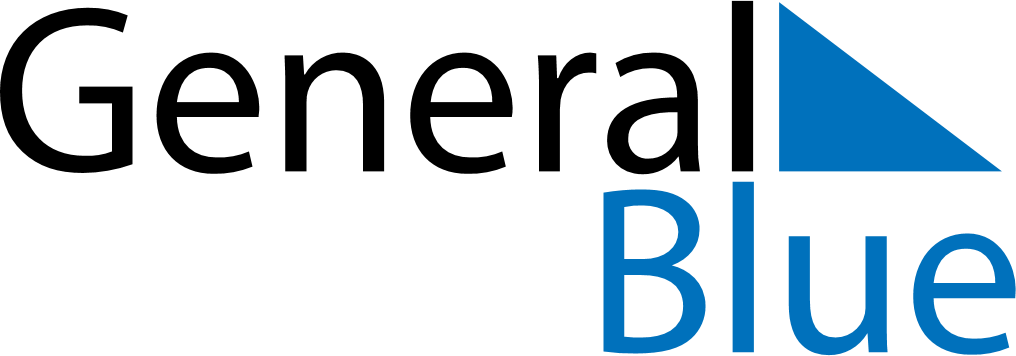 June 2027June 2027June 2027ParaguayParaguayMondayTuesdayWednesdayThursdayFridaySaturdaySunday12345678910111213Chaco Armistice1415161718192021222324252627282930